SWFDA Work Credits Information & Point Values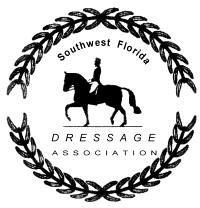 (For Riders & Volunteers)2021-2022 Show SeasonWork Credit Submissions Are Due No Later Than: May 22, 2022Our volunteers are the heart of SWFDA. Our riders would have no shows to enjoy competing in and none of us would have the opportunity to enjoy other events without your help and dedication. Thank you for your untiring efforts!  Our Year-End Work Credit Award is open to both riders and volunteers. It is awarded to the person who has earned the most credits during the year. Please use the included form to keep track of your work credits for the show season.Our show season runs from MAY 16, 2021 - MAY 15, 2022. Work credit submissions are due by May 22, 2022 include with year end scores.Credits may be earned for performing the following tasks: